記入日 　　年 　　月 　　日（ 　 ）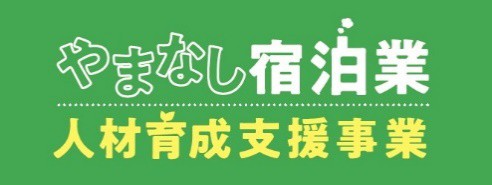 記入日 　　年 　　月 　　日（ 　 ）記入日 　　年 　　月 　　日（ 　 ）記入日 　　年 　　月 　　日（ 　 ）記入日 　　年 　　月 　　日（ 　 ）記入日 　　年 　　月 　　日（ 　 ）記入日 　　年 　　月 　　日（ 　 ）記入日 　　年 　　月 　　日（ 　 ）記入日 　　年 　　月 　　日（ 　 ）記入日 　　年 　　月 　　日（ 　 ）記入日 　　年 　　月 　　日（ 　 ）記入日 　　年 　　月 　　日（ 　 ）記入日 　　年 　　月 　　日（ 　 ）記入日 　　年 　　月 　　日（ 　 ）記入日 　　年 　　月 　　日（ 　 ）記入日 　　年 　　月 　　日（ 　 ）記入日 　　年 　　月 　　日（ 　 ）記入日 　　年 　　月 　　日（ 　 ）記入日 　　年 　　月 　　日（ 　 ）記入日 　　年 　　月 　　日（ 　 ）記入日 　　年 　　月 　　日（ 　 ）記入日 　　年 　　月 　　日（ 　 ）伝達講習実施報告書伝達講習実施報告書伝達講習実施報告書伝達講習実施報告書伝達講習実施報告書伝達講習実施報告書伝達講習実施報告書伝達講習実施報告書伝達講習実施報告書伝達講習実施報告書伝達講習実施報告書伝達講習実施報告書伝達講習実施報告書伝達講習実施報告書伝達講習実施報告書伝達講習実施報告書伝達講習実施報告書伝達講習実施報告書伝達講習実施報告書伝達講習実施報告書伝達講習実施報告書伝達講習実施報告書・セミナー参加者のみで運営している場合は、アルバイトへの伝達講習を実施。・アルバイトもいない場合はセミナーを受講したうえで、新たに取り組んだ防止対策を報告。伝達講習実施報告書 提出先 やまなし宿泊業人材育成支援事業事務局・セミナー参加者のみで運営している場合は、アルバイトへの伝達講習を実施。・アルバイトもいない場合はセミナーを受講したうえで、新たに取り組んだ防止対策を報告。伝達講習実施報告書 提出先 やまなし宿泊業人材育成支援事業事務局・セミナー参加者のみで運営している場合は、アルバイトへの伝達講習を実施。・アルバイトもいない場合はセミナーを受講したうえで、新たに取り組んだ防止対策を報告。伝達講習実施報告書 提出先 やまなし宿泊業人材育成支援事業事務局・セミナー参加者のみで運営している場合は、アルバイトへの伝達講習を実施。・アルバイトもいない場合はセミナーを受講したうえで、新たに取り組んだ防止対策を報告。伝達講習実施報告書 提出先 やまなし宿泊業人材育成支援事業事務局・セミナー参加者のみで運営している場合は、アルバイトへの伝達講習を実施。・アルバイトもいない場合はセミナーを受講したうえで、新たに取り組んだ防止対策を報告。伝達講習実施報告書 提出先 やまなし宿泊業人材育成支援事業事務局・セミナー参加者のみで運営している場合は、アルバイトへの伝達講習を実施。・アルバイトもいない場合はセミナーを受講したうえで、新たに取り組んだ防止対策を報告。伝達講習実施報告書 提出先 やまなし宿泊業人材育成支援事業事務局・セミナー参加者のみで運営している場合は、アルバイトへの伝達講習を実施。・アルバイトもいない場合はセミナーを受講したうえで、新たに取り組んだ防止対策を報告。伝達講習実施報告書 提出先 やまなし宿泊業人材育成支援事業事務局・セミナー参加者のみで運営している場合は、アルバイトへの伝達講習を実施。・アルバイトもいない場合はセミナーを受講したうえで、新たに取り組んだ防止対策を報告。伝達講習実施報告書 提出先 やまなし宿泊業人材育成支援事業事務局・セミナー参加者のみで運営している場合は、アルバイトへの伝達講習を実施。・アルバイトもいない場合はセミナーを受講したうえで、新たに取り組んだ防止対策を報告。伝達講習実施報告書 提出先 やまなし宿泊業人材育成支援事業事務局・セミナー参加者のみで運営している場合は、アルバイトへの伝達講習を実施。・アルバイトもいない場合はセミナーを受講したうえで、新たに取り組んだ防止対策を報告。伝達講習実施報告書 提出先 やまなし宿泊業人材育成支援事業事務局・セミナー参加者のみで運営している場合は、アルバイトへの伝達講習を実施。・アルバイトもいない場合はセミナーを受講したうえで、新たに取り組んだ防止対策を報告。伝達講習実施報告書 提出先 やまなし宿泊業人材育成支援事業事務局・セミナー参加者のみで運営している場合は、アルバイトへの伝達講習を実施。・アルバイトもいない場合はセミナーを受講したうえで、新たに取り組んだ防止対策を報告。伝達講習実施報告書 提出先 やまなし宿泊業人材育成支援事業事務局・セミナー参加者のみで運営している場合は、アルバイトへの伝達講習を実施。・アルバイトもいない場合はセミナーを受講したうえで、新たに取り組んだ防止対策を報告。伝達講習実施報告書 提出先 やまなし宿泊業人材育成支援事業事務局・セミナー参加者のみで運営している場合は、アルバイトへの伝達講習を実施。・アルバイトもいない場合はセミナーを受講したうえで、新たに取り組んだ防止対策を報告。伝達講習実施報告書 提出先 やまなし宿泊業人材育成支援事業事務局・セミナー参加者のみで運営している場合は、アルバイトへの伝達講習を実施。・アルバイトもいない場合はセミナーを受講したうえで、新たに取り組んだ防止対策を報告。伝達講習実施報告書 提出先 やまなし宿泊業人材育成支援事業事務局・セミナー参加者のみで運営している場合は、アルバイトへの伝達講習を実施。・アルバイトもいない場合はセミナーを受講したうえで、新たに取り組んだ防止対策を報告。伝達講習実施報告書 提出先 やまなし宿泊業人材育成支援事業事務局・セミナー参加者のみで運営している場合は、アルバイトへの伝達講習を実施。・アルバイトもいない場合はセミナーを受講したうえで、新たに取り組んだ防止対策を報告。伝達講習実施報告書 提出先 やまなし宿泊業人材育成支援事業事務局・セミナー参加者のみで運営している場合は、アルバイトへの伝達講習を実施。・アルバイトもいない場合はセミナーを受講したうえで、新たに取り組んだ防止対策を報告。伝達講習実施報告書 提出先 やまなし宿泊業人材育成支援事業事務局・セミナー参加者のみで運営している場合は、アルバイトへの伝達講習を実施。・アルバイトもいない場合はセミナーを受講したうえで、新たに取り組んだ防止対策を報告。伝達講習実施報告書 提出先 やまなし宿泊業人材育成支援事業事務局・セミナー参加者のみで運営している場合は、アルバイトへの伝達講習を実施。・アルバイトもいない場合はセミナーを受講したうえで、新たに取り組んだ防止対策を報告。伝達講習実施報告書 提出先 やまなし宿泊業人材育成支援事業事務局・セミナー参加者のみで運営している場合は、アルバイトへの伝達講習を実施。・アルバイトもいない場合はセミナーを受講したうえで、新たに取り組んだ防止対策を報告。伝達講習実施報告書 提出先 やまなし宿泊業人材育成支援事業事務局・セミナー参加者のみで運営している場合は、アルバイトへの伝達講習を実施。・アルバイトもいない場合はセミナーを受講したうえで、新たに取り組んだ防止対策を報告。伝達講習実施報告書 提出先 やまなし宿泊業人材育成支援事業事務局事業者名記入者氏名記入者氏名記入者氏名記入者氏名伝達講習実施日年月日（）：～：伝達講習実施日年月日（）：～：伝達講習受講人数	名	名	名	名	名	名	名	名	名	名	名	名	名	名	名	名	名	名	名	名	名受講したセミナー名やまなし宿泊業人材育成支援事業 新型コロナウイルス感染症対策セミナーやまなし宿泊業人材育成支援事業 新型コロナウイルス感染症対策セミナーやまなし宿泊業人材育成支援事業 新型コロナウイルス感染症対策セミナーやまなし宿泊業人材育成支援事業 新型コロナウイルス感染症対策セミナーやまなし宿泊業人材育成支援事業 新型コロナウイルス感染症対策セミナーやまなし宿泊業人材育成支援事業 新型コロナウイルス感染症対策セミナーやまなし宿泊業人材育成支援事業 新型コロナウイルス感染症対策セミナーやまなし宿泊業人材育成支援事業 新型コロナウイルス感染症対策セミナーやまなし宿泊業人材育成支援事業 新型コロナウイルス感染症対策セミナーやまなし宿泊業人材育成支援事業 新型コロナウイルス感染症対策セミナーやまなし宿泊業人材育成支援事業 新型コロナウイルス感染症対策セミナーやまなし宿泊業人材育成支援事業 新型コロナウイルス感染症対策セミナーやまなし宿泊業人材育成支援事業 新型コロナウイルス感染症対策セミナーやまなし宿泊業人材育成支援事業 新型コロナウイルス感染症対策セミナーやまなし宿泊業人材育成支援事業 新型コロナウイルス感染症対策セミナーやまなし宿泊業人材育成支援事業 新型コロナウイルス感染症対策セミナーやまなし宿泊業人材育成支援事業 新型コロナウイルス感染症対策セミナーやまなし宿泊業人材育成支援事業 新型コロナウイルス感染症対策セミナーやまなし宿泊業人材育成支援事業 新型コロナウイルス感染症対策セミナーやまなし宿泊業人材育成支援事業 新型コロナウイルス感染症対策セミナーやまなし宿泊業人材育成支援事業 新型コロナウイルス感染症対策セミナー受講したセミナー日時年月日（）：～：伝達講習で伝えたこと【必須】画像を添付その他記入日 R２年 ９月 １８日（ 金 ）記入日 R２年 ９月 １８日（ 金 ）記入日 R２年 ９月 １８日（ 金 ）記入日 R２年 ９月 １８日（ 金 ）記入日 R２年 ９月 １８日（ 金 ）記入日 R２年 ９月 １８日（ 金 ）記入日 R２年 ９月 １８日（ 金 ）記入日 R２年 ９月 １８日（ 金 ）記入日 R２年 ９月 １８日（ 金 ）記入日 R２年 ９月 １８日（ 金 ）記入日 R２年 ９月 １８日（ 金 ）記入日 R２年 ９月 １８日（ 金 ）記入日 R２年 ９月 １８日（ 金 ）記入日 R２年 ９月 １８日（ 金 ）記入日 R２年 ９月 １８日（ 金 ）記入日 R２年 ９月 １８日（ 金 ）記入日 R２年 ９月 １８日（ 金 ）記入日 R２年 ９月 １８日（ 金 ）記入日 R２年 ９月 １８日（ 金 ）記入日 R２年 ９月 １８日（ 金 ）記入日 R２年 ９月 １８日（ 金 ）伝達講習実施報告書 (記入例)伝達講習実施報告書 (記入例)伝達講習実施報告書 (記入例)伝達講習実施報告書 (記入例)伝達講習実施報告書 (記入例)伝達講習実施報告書 (記入例)伝達講習実施報告書 (記入例)伝達講習実施報告書 (記入例)伝達講習実施報告書 (記入例)伝達講習実施報告書 (記入例)伝達講習実施報告書 (記入例)伝達講習実施報告書 (記入例)伝達講習実施報告書 (記入例)伝達講習実施報告書 (記入例)伝達講習実施報告書 (記入例)伝達講習実施報告書 (記入例)伝達講習実施報告書 (記入例)伝達講習実施報告書 (記入例)伝達講習実施報告書 (記入例)伝達講習実施報告書 (記入例)伝達講習実施報告書 (記入例)・セミナー参加者のでみ運営している場合は、アルバイトへの伝達講習を実施。・アルバイトもいない場合はセミナーを受講したうえで、新たに取り組んだ防止対策を報告。伝達講習実施報告書 提出先 やまなし宿泊業人材育成支援事業事務局・セミナー参加者のでみ運営している場合は、アルバイトへの伝達講習を実施。・アルバイトもいない場合はセミナーを受講したうえで、新たに取り組んだ防止対策を報告。伝達講習実施報告書 提出先 やまなし宿泊業人材育成支援事業事務局・セミナー参加者のでみ運営している場合は、アルバイトへの伝達講習を実施。・アルバイトもいない場合はセミナーを受講したうえで、新たに取り組んだ防止対策を報告。伝達講習実施報告書 提出先 やまなし宿泊業人材育成支援事業事務局・セミナー参加者のでみ運営している場合は、アルバイトへの伝達講習を実施。・アルバイトもいない場合はセミナーを受講したうえで、新たに取り組んだ防止対策を報告。伝達講習実施報告書 提出先 やまなし宿泊業人材育成支援事業事務局・セミナー参加者のでみ運営している場合は、アルバイトへの伝達講習を実施。・アルバイトもいない場合はセミナーを受講したうえで、新たに取り組んだ防止対策を報告。伝達講習実施報告書 提出先 やまなし宿泊業人材育成支援事業事務局・セミナー参加者のでみ運営している場合は、アルバイトへの伝達講習を実施。・アルバイトもいない場合はセミナーを受講したうえで、新たに取り組んだ防止対策を報告。伝達講習実施報告書 提出先 やまなし宿泊業人材育成支援事業事務局・セミナー参加者のでみ運営している場合は、アルバイトへの伝達講習を実施。・アルバイトもいない場合はセミナーを受講したうえで、新たに取り組んだ防止対策を報告。伝達講習実施報告書 提出先 やまなし宿泊業人材育成支援事業事務局・セミナー参加者のでみ運営している場合は、アルバイトへの伝達講習を実施。・アルバイトもいない場合はセミナーを受講したうえで、新たに取り組んだ防止対策を報告。伝達講習実施報告書 提出先 やまなし宿泊業人材育成支援事業事務局・セミナー参加者のでみ運営している場合は、アルバイトへの伝達講習を実施。・アルバイトもいない場合はセミナーを受講したうえで、新たに取り組んだ防止対策を報告。伝達講習実施報告書 提出先 やまなし宿泊業人材育成支援事業事務局・セミナー参加者のでみ運営している場合は、アルバイトへの伝達講習を実施。・アルバイトもいない場合はセミナーを受講したうえで、新たに取り組んだ防止対策を報告。伝達講習実施報告書 提出先 やまなし宿泊業人材育成支援事業事務局・セミナー参加者のでみ運営している場合は、アルバイトへの伝達講習を実施。・アルバイトもいない場合はセミナーを受講したうえで、新たに取り組んだ防止対策を報告。伝達講習実施報告書 提出先 やまなし宿泊業人材育成支援事業事務局・セミナー参加者のでみ運営している場合は、アルバイトへの伝達講習を実施。・アルバイトもいない場合はセミナーを受講したうえで、新たに取り組んだ防止対策を報告。伝達講習実施報告書 提出先 やまなし宿泊業人材育成支援事業事務局・セミナー参加者のでみ運営している場合は、アルバイトへの伝達講習を実施。・アルバイトもいない場合はセミナーを受講したうえで、新たに取り組んだ防止対策を報告。伝達講習実施報告書 提出先 やまなし宿泊業人材育成支援事業事務局・セミナー参加者のでみ運営している場合は、アルバイトへの伝達講習を実施。・アルバイトもいない場合はセミナーを受講したうえで、新たに取り組んだ防止対策を報告。伝達講習実施報告書 提出先 やまなし宿泊業人材育成支援事業事務局・セミナー参加者のでみ運営している場合は、アルバイトへの伝達講習を実施。・アルバイトもいない場合はセミナーを受講したうえで、新たに取り組んだ防止対策を報告。伝達講習実施報告書 提出先 やまなし宿泊業人材育成支援事業事務局・セミナー参加者のでみ運営している場合は、アルバイトへの伝達講習を実施。・アルバイトもいない場合はセミナーを受講したうえで、新たに取り組んだ防止対策を報告。伝達講習実施報告書 提出先 やまなし宿泊業人材育成支援事業事務局・セミナー参加者のでみ運営している場合は、アルバイトへの伝達講習を実施。・アルバイトもいない場合はセミナーを受講したうえで、新たに取り組んだ防止対策を報告。伝達講習実施報告書 提出先 やまなし宿泊業人材育成支援事業事務局・セミナー参加者のでみ運営している場合は、アルバイトへの伝達講習を実施。・アルバイトもいない場合はセミナーを受講したうえで、新たに取り組んだ防止対策を報告。伝達講習実施報告書 提出先 やまなし宿泊業人材育成支援事業事務局・セミナー参加者のでみ運営している場合は、アルバイトへの伝達講習を実施。・アルバイトもいない場合はセミナーを受講したうえで、新たに取り組んだ防止対策を報告。伝達講習実施報告書 提出先 やまなし宿泊業人材育成支援事業事務局・セミナー参加者のでみ運営している場合は、アルバイトへの伝達講習を実施。・アルバイトもいない場合はセミナーを受講したうえで、新たに取り組んだ防止対策を報告。伝達講習実施報告書 提出先 やまなし宿泊業人材育成支援事業事務局・セミナー参加者のでみ運営している場合は、アルバイトへの伝達講習を実施。・アルバイトもいない場合はセミナーを受講したうえで、新たに取り組んだ防止対策を報告。伝達講習実施報告書 提出先 やまなし宿泊業人材育成支援事業事務局事業者名ホテル山梨県ホテル山梨県ホテル山梨県ホテル山梨県ホテル山梨県ホテル山梨県ホテル山梨県ホテル山梨県ホテル山梨県記入者氏名記入者氏名記入者氏名甲 府 太 郎甲 府 太 郎甲 府 太 郎甲 府 太 郎甲 府 太 郎甲 府 太 郎甲 府 太 郎甲 府 太 郎伝達講習実施日R2年9月18日（金）9：00～9：40伝達講習実施日年月日（	）（	）：～：伝達講習受講人数３０	名３０	名３０	名３０	名３０	名３０	名３０	名３０	名３０	名３０	名３０	名３０	名３０	名３０	名３０	名３０	名３０	名３０	名３０	名３０	名受講したセミナー名やまなし宿泊業人材育成支援事業 新型コロナウイルス感染症対策セミナーやまなし宿泊業人材育成支援事業 新型コロナウイルス感染症対策セミナーやまなし宿泊業人材育成支援事業 新型コロナウイルス感染症対策セミナーやまなし宿泊業人材育成支援事業 新型コロナウイルス感染症対策セミナーやまなし宿泊業人材育成支援事業 新型コロナウイルス感染症対策セミナーやまなし宿泊業人材育成支援事業 新型コロナウイルス感染症対策セミナーやまなし宿泊業人材育成支援事業 新型コロナウイルス感染症対策セミナーやまなし宿泊業人材育成支援事業 新型コロナウイルス感染症対策セミナーやまなし宿泊業人材育成支援事業 新型コロナウイルス感染症対策セミナーやまなし宿泊業人材育成支援事業 新型コロナウイルス感染症対策セミナーやまなし宿泊業人材育成支援事業 新型コロナウイルス感染症対策セミナーやまなし宿泊業人材育成支援事業 新型コロナウイルス感染症対策セミナーやまなし宿泊業人材育成支援事業 新型コロナウイルス感染症対策セミナーやまなし宿泊業人材育成支援事業 新型コロナウイルス感染症対策セミナーやまなし宿泊業人材育成支援事業 新型コロナウイルス感染症対策セミナーやまなし宿泊業人材育成支援事業 新型コロナウイルス感染症対策セミナーやまなし宿泊業人材育成支援事業 新型コロナウイルス感染症対策セミナーやまなし宿泊業人材育成支援事業 新型コロナウイルス感染症対策セミナーやまなし宿泊業人材育成支援事業 新型コロナウイルス感染症対策セミナーやまなし宿泊業人材育成支援事業 新型コロナウイルス感染症対策セミナー受講したセミナー日時R2年9月17日（木）10：30～12：00伝達講習で伝えたこと【必須】画像を添付・やまなしグリーン・ゾーン構想の制度内容及び認証を受けることのメリット・新型コロナウイルスに係る最新情報・Withコロナ時代に宿泊業としてやるべきこととは・ワーケーションの推進方法について【必須】伝達講習の画像を挿入してください・やまなしグリーン・ゾーン構想の制度内容及び認証を受けることのメリット・新型コロナウイルスに係る最新情報・Withコロナ時代に宿泊業としてやるべきこととは・ワーケーションの推進方法について【必須】伝達講習の画像を挿入してください・やまなしグリーン・ゾーン構想の制度内容及び認証を受けることのメリット・新型コロナウイルスに係る最新情報・Withコロナ時代に宿泊業としてやるべきこととは・ワーケーションの推進方法について【必須】伝達講習の画像を挿入してください・やまなしグリーン・ゾーン構想の制度内容及び認証を受けることのメリット・新型コロナウイルスに係る最新情報・Withコロナ時代に宿泊業としてやるべきこととは・ワーケーションの推進方法について【必須】伝達講習の画像を挿入してください・やまなしグリーン・ゾーン構想の制度内容及び認証を受けることのメリット・新型コロナウイルスに係る最新情報・Withコロナ時代に宿泊業としてやるべきこととは・ワーケーションの推進方法について【必須】伝達講習の画像を挿入してください・やまなしグリーン・ゾーン構想の制度内容及び認証を受けることのメリット・新型コロナウイルスに係る最新情報・Withコロナ時代に宿泊業としてやるべきこととは・ワーケーションの推進方法について【必須】伝達講習の画像を挿入してください・やまなしグリーン・ゾーン構想の制度内容及び認証を受けることのメリット・新型コロナウイルスに係る最新情報・Withコロナ時代に宿泊業としてやるべきこととは・ワーケーションの推進方法について【必須】伝達講習の画像を挿入してください・やまなしグリーン・ゾーン構想の制度内容及び認証を受けることのメリット・新型コロナウイルスに係る最新情報・Withコロナ時代に宿泊業としてやるべきこととは・ワーケーションの推進方法について【必須】伝達講習の画像を挿入してください・やまなしグリーン・ゾーン構想の制度内容及び認証を受けることのメリット・新型コロナウイルスに係る最新情報・Withコロナ時代に宿泊業としてやるべきこととは・ワーケーションの推進方法について【必須】伝達講習の画像を挿入してください・やまなしグリーン・ゾーン構想の制度内容及び認証を受けることのメリット・新型コロナウイルスに係る最新情報・Withコロナ時代に宿泊業としてやるべきこととは・ワーケーションの推進方法について【必須】伝達講習の画像を挿入してください・やまなしグリーン・ゾーン構想の制度内容及び認証を受けることのメリット・新型コロナウイルスに係る最新情報・Withコロナ時代に宿泊業としてやるべきこととは・ワーケーションの推進方法について【必須】伝達講習の画像を挿入してください・やまなしグリーン・ゾーン構想の制度内容及び認証を受けることのメリット・新型コロナウイルスに係る最新情報・Withコロナ時代に宿泊業としてやるべきこととは・ワーケーションの推進方法について【必須】伝達講習の画像を挿入してください・やまなしグリーン・ゾーン構想の制度内容及び認証を受けることのメリット・新型コロナウイルスに係る最新情報・Withコロナ時代に宿泊業としてやるべきこととは・ワーケーションの推進方法について【必須】伝達講習の画像を挿入してください・やまなしグリーン・ゾーン構想の制度内容及び認証を受けることのメリット・新型コロナウイルスに係る最新情報・Withコロナ時代に宿泊業としてやるべきこととは・ワーケーションの推進方法について【必須】伝達講習の画像を挿入してください・やまなしグリーン・ゾーン構想の制度内容及び認証を受けることのメリット・新型コロナウイルスに係る最新情報・Withコロナ時代に宿泊業としてやるべきこととは・ワーケーションの推進方法について【必須】伝達講習の画像を挿入してください・やまなしグリーン・ゾーン構想の制度内容及び認証を受けることのメリット・新型コロナウイルスに係る最新情報・Withコロナ時代に宿泊業としてやるべきこととは・ワーケーションの推進方法について【必須】伝達講習の画像を挿入してください・やまなしグリーン・ゾーン構想の制度内容及び認証を受けることのメリット・新型コロナウイルスに係る最新情報・Withコロナ時代に宿泊業としてやるべきこととは・ワーケーションの推進方法について【必須】伝達講習の画像を挿入してください・やまなしグリーン・ゾーン構想の制度内容及び認証を受けることのメリット・新型コロナウイルスに係る最新情報・Withコロナ時代に宿泊業としてやるべきこととは・ワーケーションの推進方法について【必須】伝達講習の画像を挿入してください・やまなしグリーン・ゾーン構想の制度内容及び認証を受けることのメリット・新型コロナウイルスに係る最新情報・Withコロナ時代に宿泊業としてやるべきこととは・ワーケーションの推進方法について【必須】伝達講習の画像を挿入してください・やまなしグリーン・ゾーン構想の制度内容及び認証を受けることのメリット・新型コロナウイルスに係る最新情報・Withコロナ時代に宿泊業としてやるべきこととは・ワーケーションの推進方法について【必須】伝達講習の画像を挿入してくださいその他・従業員に朝の検温や定期的な手の消毒の徹底を指示。・お客様の共用部分について午前と午後にアルコール消毒を行う。・消毒の確認表を作り、お互いに声掛けをするようになった。・従業員に朝の検温や定期的な手の消毒の徹底を指示。・お客様の共用部分について午前と午後にアルコール消毒を行う。・消毒の確認表を作り、お互いに声掛けをするようになった。・従業員に朝の検温や定期的な手の消毒の徹底を指示。・お客様の共用部分について午前と午後にアルコール消毒を行う。・消毒の確認表を作り、お互いに声掛けをするようになった。・従業員に朝の検温や定期的な手の消毒の徹底を指示。・お客様の共用部分について午前と午後にアルコール消毒を行う。・消毒の確認表を作り、お互いに声掛けをするようになった。・従業員に朝の検温や定期的な手の消毒の徹底を指示。・お客様の共用部分について午前と午後にアルコール消毒を行う。・消毒の確認表を作り、お互いに声掛けをするようになった。・従業員に朝の検温や定期的な手の消毒の徹底を指示。・お客様の共用部分について午前と午後にアルコール消毒を行う。・消毒の確認表を作り、お互いに声掛けをするようになった。・従業員に朝の検温や定期的な手の消毒の徹底を指示。・お客様の共用部分について午前と午後にアルコール消毒を行う。・消毒の確認表を作り、お互いに声掛けをするようになった。・従業員に朝の検温や定期的な手の消毒の徹底を指示。・お客様の共用部分について午前と午後にアルコール消毒を行う。・消毒の確認表を作り、お互いに声掛けをするようになった。・従業員に朝の検温や定期的な手の消毒の徹底を指示。・お客様の共用部分について午前と午後にアルコール消毒を行う。・消毒の確認表を作り、お互いに声掛けをするようになった。・従業員に朝の検温や定期的な手の消毒の徹底を指示。・お客様の共用部分について午前と午後にアルコール消毒を行う。・消毒の確認表を作り、お互いに声掛けをするようになった。・従業員に朝の検温や定期的な手の消毒の徹底を指示。・お客様の共用部分について午前と午後にアルコール消毒を行う。・消毒の確認表を作り、お互いに声掛けをするようになった。・従業員に朝の検温や定期的な手の消毒の徹底を指示。・お客様の共用部分について午前と午後にアルコール消毒を行う。・消毒の確認表を作り、お互いに声掛けをするようになった。・従業員に朝の検温や定期的な手の消毒の徹底を指示。・お客様の共用部分について午前と午後にアルコール消毒を行う。・消毒の確認表を作り、お互いに声掛けをするようになった。・従業員に朝の検温や定期的な手の消毒の徹底を指示。・お客様の共用部分について午前と午後にアルコール消毒を行う。・消毒の確認表を作り、お互いに声掛けをするようになった。・従業員に朝の検温や定期的な手の消毒の徹底を指示。・お客様の共用部分について午前と午後にアルコール消毒を行う。・消毒の確認表を作り、お互いに声掛けをするようになった。・従業員に朝の検温や定期的な手の消毒の徹底を指示。・お客様の共用部分について午前と午後にアルコール消毒を行う。・消毒の確認表を作り、お互いに声掛けをするようになった。・従業員に朝の検温や定期的な手の消毒の徹底を指示。・お客様の共用部分について午前と午後にアルコール消毒を行う。・消毒の確認表を作り、お互いに声掛けをするようになった。・従業員に朝の検温や定期的な手の消毒の徹底を指示。・お客様の共用部分について午前と午後にアルコール消毒を行う。・消毒の確認表を作り、お互いに声掛けをするようになった。・従業員に朝の検温や定期的な手の消毒の徹底を指示。・お客様の共用部分について午前と午後にアルコール消毒を行う。・消毒の確認表を作り、お互いに声掛けをするようになった。・従業員に朝の検温や定期的な手の消毒の徹底を指示。・お客様の共用部分について午前と午後にアルコール消毒を行う。・消毒の確認表を作り、お互いに声掛けをするようになった。